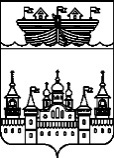 ЗЕМСКОЕ СОБРАНИЕ ВОСКРЕСЕНСКОГО МУНИЦИПАЛЬНОГОРАЙОНА НИЖЕГОРОДСКОЙ ОБЛАСТИР Е Ш Е Н И Е 08 августа 2016 года											   № 83Об утверждении Порядка ведения перечня муниципального имущества, предоставленного во владение и (или) в пользование субъектам малого и среднего предпринимательства и организациям, образующим инфраструктуру поддержки субъектов малого и среднего предпринимательства, согласовании Перечня муниципального имущества, предназначенного для предоставления во владение и (или) в пользование субъектами малого и среднего предпринимательства и организациям, образующим инфраструктуру поддержки субъектов  малого и среднего предпринимательства	В соответствии с Федеральным законом от 06.10.2003 № 131-ФЗ "Об общих принципах организации местного самоуправления в Российской Федерации", со ст.11, 18 Федерального закона от 24.07.2007 № 209-ФЗ "О развитии малого и среднего предпринимательства в Российской Федерации", в целях стимулирования предпринимательской деятельности, руководствуясь Уставом Воскресенского муниципального района Нижегородской области,Земское собрание района  решило:1.Утвердить прилагаемый Порядок ведения перечня муниципального имущества, предназначенного для предоставления во владение и (или) в пользование субъектам малого и среднего предпринимательства и организациям, образующим инфраструктуру поддержки субъектов малого и среднего предпринимательства. (Приложение №1).2.Согласовать прилагаемый Перечень муниципального имущества, предназначенного для предоставления во владение и (или) в пользование субъектам малого и среднего предпринимательства и организациям, образующим инфраструктуру поддержки субъектов малого и среднего предпринимательства. (Приложение № 2).3. Настоящее решение вступает в силу после его официального опубликования.4.Контроль за исполнением настоящего решения возложить на постоянную комиссию Земского собрания района по бюджетной, финансовой и налоговой политике, предпринимательству, торговле и бытовому обслуживанию (Е.А.Бородин) и Комитет по управлению муниципальным имуществом Воскресенского муниципального района (В.П. Кондрина).Глава местного самоуправления							        А.В.БезденежныхПриложение №1 к решению Земского собрания Воскресенского муниципального района Нижегородской области от 08 августа 2016 года № 83ПОРЯДОК ведения перечня муниципального имущества, предназначенного для предоставления во владение и (или) в пользование субъектам малого и среднего предпринимательства и организациям, образующим инфраструктуру поддержки субъектом малого и среднего предпринимательства 1.Общие положения1.1.Настоящий Порядок разработан в соответствии с Федеральным законом от 06.10.2003 № 131-ФЗ "Об общих принципах организации местного самоуправления в Российской Федерации", Федеральным законом от 24.07.2007 № 209-ФЗ "О развитии малого и среднего предпринимательства в Российской Федерации", Уставом Воскресенского муниципального района и устанавливает порядок формирования, ведения и опубликования Перечня муниципального имущества Воскресенского муниципального района, предназначенного для предоставления во владение и (или) в пользование субъектам малого и среднего предпринимательства и организациям, образующим инфраструктуру поддержки субъектов малого и среднего предпринимательства (далее - Перечень).1.2.Настоящий Порядок разработан в целях:1.2.1.Обеспечения благоприятных условий для развития субъектов малого и среднего предпринимательства.1.2.2.Обеспечения конкурентоспособности субъектов малого и среднего предпринимательства.1.2.3.Оказания имущественной поддержки субъектам малого и среднего предпринимательства на территории Воскресенского муниципального района.1.2.4.Оказания имущественной поддержки организациям, образующим инфраструктуру поддержки субъектов малого и среднего предпринимательства на территории Воскресенского муниципального района.2.Формирование Перечня2.1.Перечень формируется из муниципального имущества Воскресенского муниципального района, свободного от прав третьих лиц (за исключением имущественных прав субъектов малого и среднего предпринимательства).2.2.В Перечень включаются нежилые помещения, а также отдельно стоящие здания, находящиеся в собственности муниципального образования Воскресенский муниципальный район (далее - имущество, объекты муниципального имущества).2.3.Формирование Перечня осуществляет структурное подразделение администрации Воскресенского муниципального района, в чьи функции входят вопросы управления муниципальным имуществом.2.4.В Перечень муниципального имущества включаются объекты с указанием следующих сведений: наименование имущества, адрес (местонахождение), площадь.2.5.Предварительно сформированный Перечень направляется на согласование со структурными подразделениями администрации Воскресенского муниципального района, ответственными за развитие малого и среднего предпринимательства, и Земским собранием Воскресенского муниципального района.2.6.После согласования глава администрации Воскресенского муниципального района издает постановление об утверждении Перечня.2.7.Имущество, включенное в Перечень, может быть использовано только в целях предоставления его во владение и (или) в пользование на долгосрочной основе (в том числе по льготным ставкам арендной платы) субъектам малого и среднего предпринимательства и организациям, образующим инфраструктуру поддержки субъектов малого и среднего предпринимательства.2.8.Имущество, включенное в Перечень, предоставляется во владение и (или) в пользование на торгах, проводимых в соответствии с действующим законодательством и нормативными актами органов местного самоуправления Воскресенского муниципального района, за исключением случаев, предусмотренных действующим законодательством.2.9.Имущество, включенное в Перечень, не подлежит отчуждению в частную собственность, в том числе в собственность субъектов малого и среднего предпринимательства, арендующих это имущество.3.Ведение Перечня3.1.Ведение Перечня осуществляет структурное подразделение администрации Воскресенского муниципального района, в чьи функции входят вопросы управления муниципальным имуществом.3.2.Ведение Перечня включает в себя:3.2.1.Включение объектов муниципального имущества в Перечень по основаниям, установленным настоящим порядком.3.2.2.Исключение объектов муниципального имущества из Перечня по основаниям, установленным настоящим Порядком.3.2.3.Уточнение сведений, содержащихся в структуре Перечня, в отношении объектов муниципального имущества.3.3.Основаниями для включения объекта вновь в Перечень муниципального имущества является необходимость использования свободных от прав третьих лиц объектов для решения вопросов местного значения, связанных с созданием условий для развития малого и среднего предпринимательства.3.4.Основаниями для исключения объекта муниципального имущества из Перечня являются:3.4.1.Необходимость использования объекта муниципального имущества органами местного самоуправления в целях решения вопросов местного значения и (или) осуществления отдельных государственных полномочий, переданных органам местного самоуправления в соответствии с федеральными законами и законами субъектов Российской Федерации, не связанных с развитием малого и среднего предпринимательства.3.4.2.Принятие решения о реконструкции, капитальном ремонте, сносе объекта в соответствии с законодательством.3.4.3.Невостребованность объектов муниципального имущества для целей, связанных с созданием условий для развития малого и среднего предпринимательства.3.5.Объекты муниципального имущества также могут быть включены в Перечень либо исключены из Перечня по основаниям, установленным федеральным законодательством, законодательством Нижегородской области, нормативными правовыми актами органа местного самоуправления, а также на основании вступивших в законную силу судебных актов.3.6.Изменения, вносимые в Перечень, подлежат согласованию с Земским собранием Воскресенского муниципального района.4.Официальное опубликование ПеречняПеречень подлежит обязательному опубликованию в газете "Воскресенская жизнь", а также размещению в сети Интернет на официальном сайте администрации Воскресенского муниципального района.Приложение №2 к решению Земского собрания Воскресенского муниципального района Нижегородской области от 08 августа 2016 года № 83ПЕРЕЧЕНЬмуниципального имущества, предназначенного для предоставления во владение и (или) в пользование субъектами малого и среднего предпринимательства и организациям, образующим инфраструктуру поддержки субъектов малого и среднего предпринимательства№ п/пНаименование объекта недвижимого имуществаАдрес (местонахождение) объектаПлощадь (кв. м)1.Нежилое помещение на 1 этажеР.п.Воскресенское, ул.Пушкина, 6522,4